Home Learning Year 1 English activities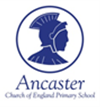 English writing and reading activitiesComplete1.Reading comprehension: listen to stories and poems read aloud by an adult. Discuss the plot and characters. Make predictions and explain own ideas.2.Reading and word class activity: Find 10 nouns in your reading book and write them down. Label objects in the home and garden with the nouns. 3.Reading Comprehension task: Read a story and write sentences explaining what happened.  Discuss the significance of the events.4.Vocabulary work: Choose 5 descriptive words from your reading book and write them down. Think of your own descriptive words for characters and places.5.Reading and descriptive writing activity: Draw a picture of your favourite character from the story. Write sentences describing who they are.6.Reading and creative writing activity: Pretend you are one of the characters in the book and write a diary entry for one day in the story.7.Reading and writing activity: Draw a picture of one of the settings in the story then label it with nouns and adjectives. Write a caption for your picture.8.Reading and sequencing activity: Draw a comic strip to retell the main events of your book in the correct order. Write captions for each picture.9.Reading and creative writing activity: Write a letter to a main character from the book or author. Ask them a question.10.Reading and creative writing activity: write a different ending for a book you have read.11.Non-fiction writing task: Write a set of instructions (how to play a game, build a house using lego, make some toast etc) 12.Non-fiction writing task: Draw an imaginary animal. Write a fact file about it.13.Non-fiction writing task: Make an information poster about penguins.14.Narrative writing task: create your own story about a penguin who goes on a journey (like ‘Lost and Found’). 15.Narrative writing task: rewrite your favourite traditional tale (e.g The three little pigs, Little red riding hood etc) but make your own changes to the story. 16.Narrative writing task: write a story about a tiger coming to tea at your house. What would you give it for tea?17.Poetry writing task: write a free verse poem about springtime using descriptive words.18.Poetry writing task: write a poem about a friend or Mummy or Daddy using your senses (What do they look like, sound like, feel like, smell like?)19.Poetry writing task: List some words that rhyme (e.g. you, zoo, blue, true, shoe) Write a rhyming poem.20.Letter writing task: write a postcard from your house describing what you are doing, how you’re feeling and what you’d like to do.